fiche 101 ; page 1Bonjour ! Je suis Jean-Paul Belmondo et je suis un grand acteur français. Et toi, tu es français ? Ah, tu es suédois ? Tu n’es pas français ! Mes meilleurs amis sont suédois. J’ai quatre enfants. J’ai un fils qui s’appelle Paul. Il est pilote automobile. Il est français. Ensuite j’ai trois filles :  Patricia, Florence et Stella Eva Angelina. Mes filles sont adorables ! Je n’ai pas de femme aujourd’hui. Je suis célibataire. Donc nous sommes 5 dans la famille. Mes quatre enfants et moi. Je suis né le neuf avril dix-neuf cent trente-trois à Neuilly-sur-Seine. Et toi, quand es-tu né ? Mon surnom c’est Bébel. Tu as un surnom aussi ? J’ai un frère : Alain Belmondo. Il est né en 1931. Mon père s’appelle Paul. Il est sculpteur. Ma mère s’appelle Sarah. Elle est artiste-peintre. Et toi, tu as des frères et soeurs ? Tu as quel âge ? Vous êtes combien dans ta famille ? Tu es marié ? Tu as un animal ? Moi, j’adore le cinéma. Et toi, qu’est-ce que tu aimes ?page 2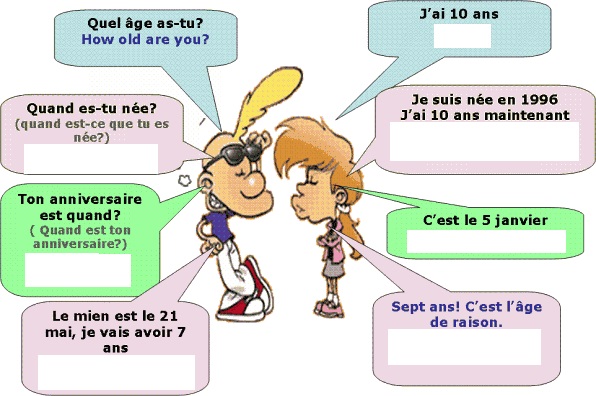 page 3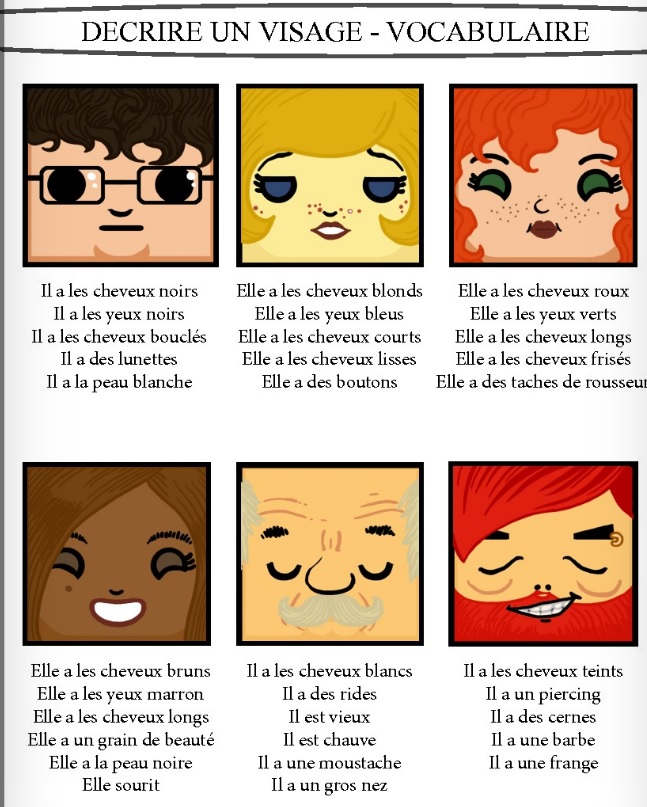 page 4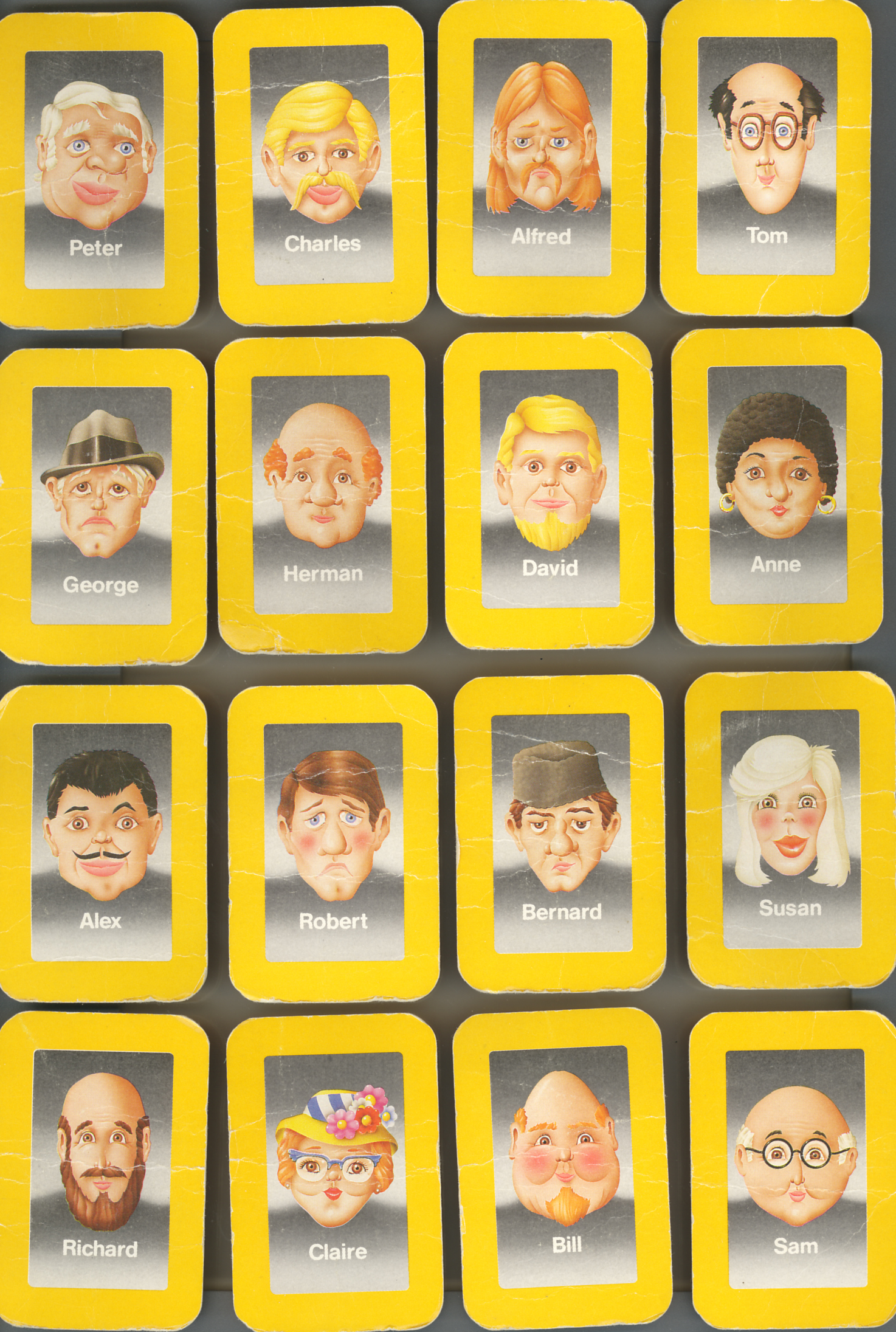 page 5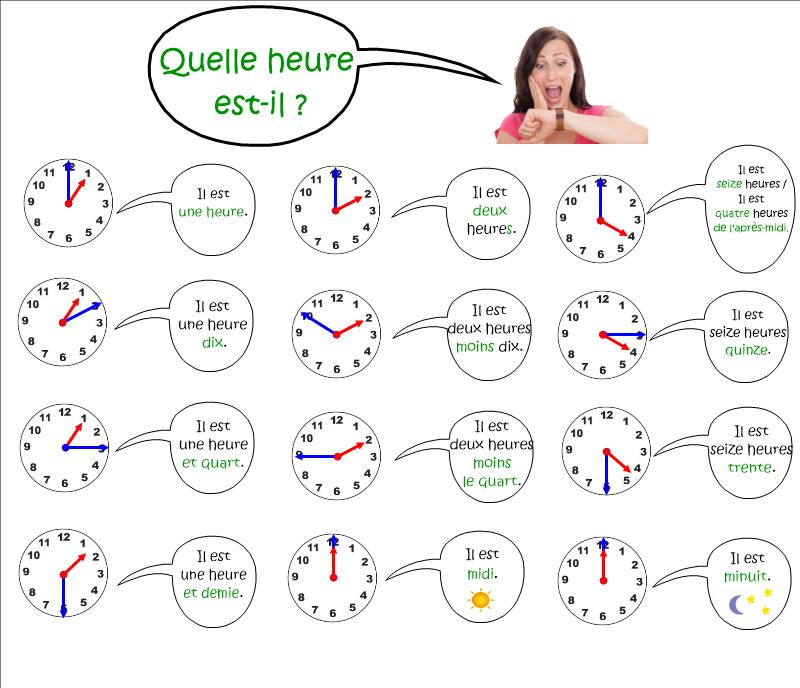 page 6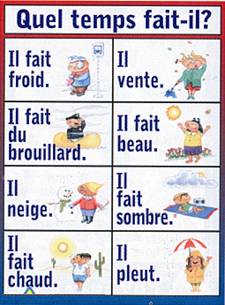 page 7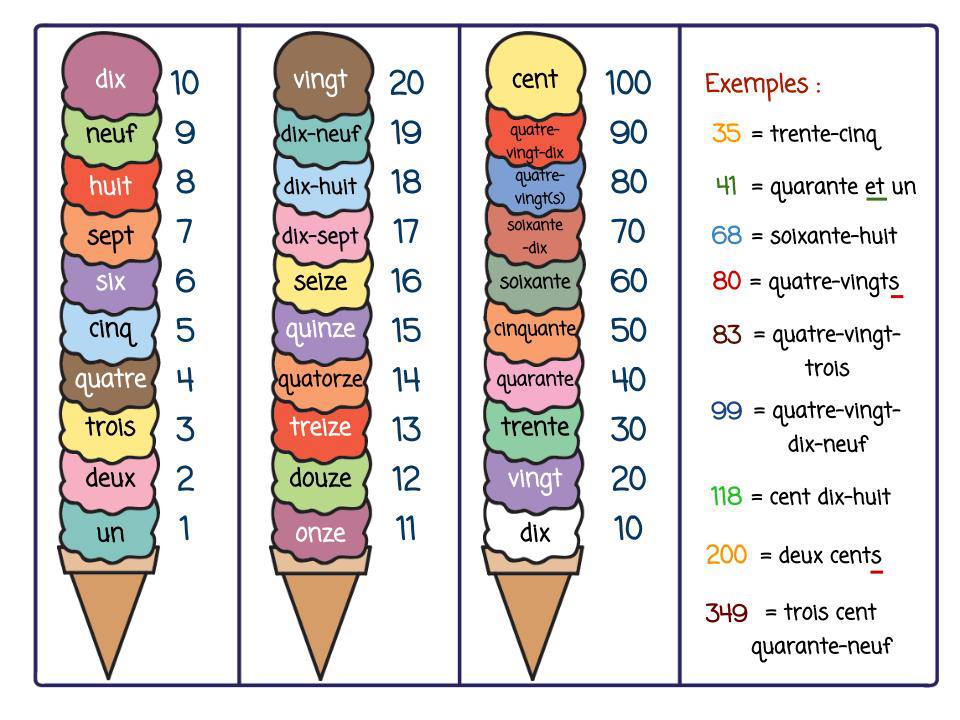 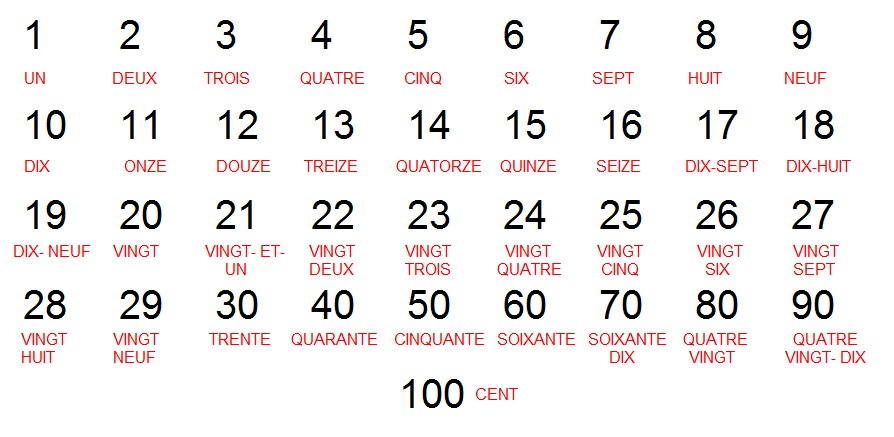 page 8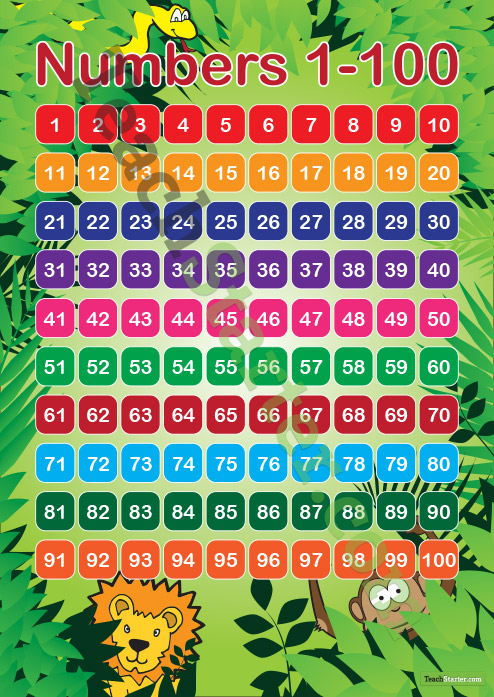 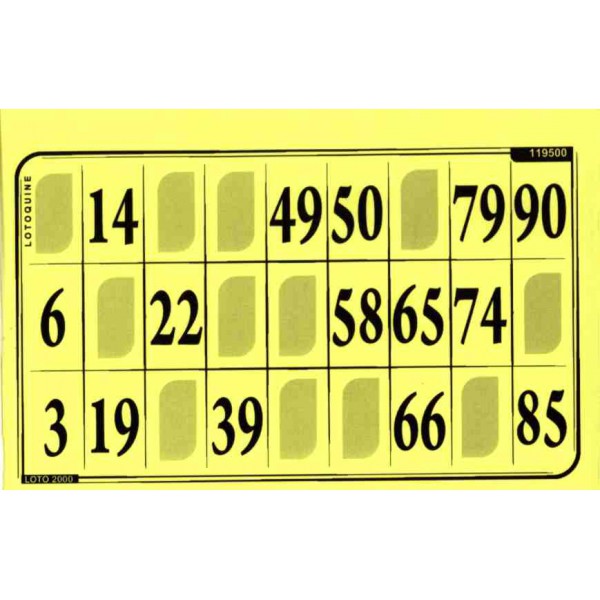 page 9page 10Je joue au foot. J’aime beaucoup le sport. Tu joues au foot aussi ? Mon frère joue au basket mais ma soeur n’aime pas le sport. Elle aime la danse. Elle danse tous les jours. Mon frère et moi, nous jouons dans la même équipe. On joue très bien. Marc et Sylvain jouent aussi dans notre équipe. Et toi et tes amis, vous jouez dans la même équipe ? Tu travailles bien à l’école ? Moi, je travaille assez bien. Ma soeur, elle ne travaille pas bien. Mes parents travaillent à la gare. Ils travaillent beaucoup. Le dimanche, ma soeur et moi, nous regardons Friends à la télé. Avec tes parents, qu’est-ce que vous regardez à la télé ?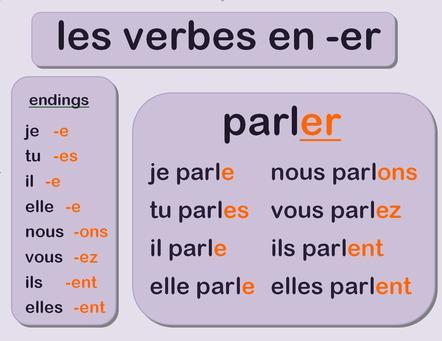 regarder=titta på ; écouter=lyssna på ; danser=dansa; plaisanter=skämta; acheter=köpa; gagner=vinna, tjäna; chanter=sjunga; manger=äta; le match=matchen; aimer=älska; des escargots=sniglar Stefan tittar på Plus Belle La Vielyssnar du på rap?ni dansarvad tittar du på?Frankrike vinner matchenhan lysssnar på rocktittar ni på Friends?hon vinner matchenskämtar du?köper ni hallon?Stefan äter godisde dansar bravad äter du?jag äter sniglarhon älskar fiskStefan äter inte fiskde äter sniglarhan älskar Parisspelar ni tennis?de spelar basketvi spelar fotbolljag älskar fotbollgillar du tennis?hon spelar badmintonpage 11page 12page 13page 14page 15page 16page 17page 18L’HEUREpage 23  Bonjour,mon prénom est Marie et mon nom de famille est Skłodowska. Oui, je ne suis pas Française. Je suis Polonaise. Mon pays c’est la Pologne. Mon mari s’appelle Pierre et ma fille s’appelle Irène. Elle est très intelligente. Aujourd’hui elle porte un beau chemisier vert, un vieux pantalon gris et sa nouvelle casquette rose. Ses couleurs préférées sont le rose et le noir. Tous mes amis sont Français et je connais leurs numéros de téléphone par cœur. Ma date de naissance ? Je suis née le 7 novembre 1867 et toi, quelle est ta date de naissance ? Où travaillent tes parents ? Tu connais leur âge ? Nos meilleurs amis habitent à Cannes. Je voudrais acheter une belle maison à Cannes mais notre budget ne suffit pas. Qu’est-ce que tu fais de ton argent de poche ? Mon mari a un frère. Sa femme est très riche. Elle dépense tout son argent dans les magasins de vêtements. Quel est ton vêtement préféré ? Moi, j’adore mon jogging et ma casquette rose. Et vous Monsieur le professeur, quel est votre vêtement préféré ? Vos lunettes ? D’accord. Moi, je déteste mes lunettes. Et votre femme, quelles sont ses couleurs préférées ? Les mêmes que moi. Nos couleurs préférées sont le blanc et le marron. Voilà ma rédaction est finie. Au revoir ! À la prochaine !exercices de français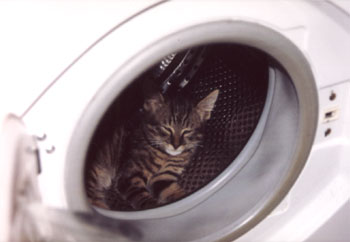 page 0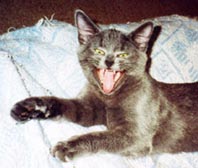 révision 1François Mitterrandprésident français 1981-1995être=vara (är)avoir=hajetuilnousvousilsjag är svenskdu är franskär ni svenska?de är franskajag har en systerhar du en bror?han är inte svenskjag heter......................jag bor i Västeråsjag är 15 årvilket datum är det?det är den.......................................hur mycket är klockan?vilken dag är det?det är....................................Hej! Hur mår du?Tack bra. Och du?måndag - tisdag - onsdag - torsdag - fredag - lördag - söndagjanuari - februari - mars - april - maj - juni - juli - augusti - september - oktober - november - decembermin pappa heter....................min mamma heter..........................min pappa är skådespelaremin mamma är lärarerévision 2Charles de Gaulleprésident français 1958-1969singulier - man äger 1 saksingulier - man äger 1 saksingulier - man äger 1 sakpluriel - man äger flera sakerpluriel - man äger flera sakermasculinfémininägaren/ägarnamasculin+fémininägaremin, mittminadin, dittdinahans, hennes, sin, sittsina, hans, hennesvår, vårtvåraer, erteraderas, sinderas, sinajag är blondhan har kepshon har långt hårhan har skäggdu har blåa ögonjag har lockigt hårhon har rakt hårjag har små gröna ögonhan har mustaschhon har mörkt hårjag har en liten näsadu har glasögonhan har kort hårhan har en liten munjag har hatt25507294100révision 3Valéry Giscard d'Estaingprésident français 1974-19811klockan är 11.30215.20319.10417.50518.15622.45718.40814.25917.3510vad är det för väder?11det är vackert väderdet är varmtdet är kalltdet är blåsigtdet är dåligt väderdet regnardet snöardet är dimmigtdet är soligtdet är minus 3 grader346677955283révision 4exercices avec les verbes –er; glosor.eu;Jacques Chiracprésident français 1995-2007att spela = jouer; presens=nutidatt spela = jouer; presens=nutidjejouejag spelar, spelar jag?tujouesdu spelar, spelar du?iljouehan spelar, spelar han?ellejouehon spelar, spelar hon?onjouevi/man spelar, spelar vi/man?nousjouonsvi spelar, spelar vi?vousjouezni spelar, spelar ni?ilsjouentde spelar, spelar de?ellesjouentde spelar (bara tjejer), spelar de?att titta (på) = regarder; presens=nutidatt titta (på) = regarder; presens=nutidjeregardejag tittar påturegardesdu tittar påilregardehan tittar påelleregardehon tittar påonregardevi/man tittar pånousregardonsvi tittar påvousregardezni tittar påilsregardentde tittar påellesregardentde tittar på (bara tjejer)att prata, tala = parler; presens=nutidatt prata, tala = parler; presens=nutidjeparlejag pratar, pratar jag?tuparlesdu pratar, pratar du?ilparlehan pratar, pratar han?elleparlehon pratar, pratar hon?onparlevi/man pratar, pratar vi/man?nousparlonsvi pratar, pratar vi?vousparlezni pratar, pratar ni?ilsparlentde pratar, pratar de?ellesparlentde pratar (bara tjejer), pratar de?désirer=önskatrouver=hittachercher=söka, leta efteroublier=glömmaécouter=lyssna pågagner=vinna, tjänaaimer=gilla, tycka omdétester=avskydiscuter=diskuterahon glömmer sin mobiltelefonelle___________son portableStefan avskyr fiskStefan_____________le poissongillar ni löksoppa?vous_____________la soupe à l’oignon ?jag hittar inte mina nycklarje ne________________pas mes clésde letar efter sina nycklarils__________________leurs cléslyssnar du på din lärare?tu___________________ton professeur ?vi avskyr kaffenous___________________le café/on déteste le caféni diskuterar era problemvous____________________ vos problèmesönskar ni en ost ?vous________________un fromage ?jag bor i Västeråsj’________________à Västeråsjaså, bor du i Västerås?ah bon ? tu ________________ à Västerås ?Ulla bor också i VästeråsUlla________________aussi à Västeråsni bor i Västeråsvous_________________à Västeråseleverna gillar verbenles élèves________________ les verbeshan vinner sin matchil______________son matchvad letar du efter ?qu’est-ce que tu _________________?de glömmer sina läxorils____________________ leurs devoirsläraren letar efter sina eleverle professeur _______________ses élèveseleverna diskuterar i skolanles élèves____________________ à l’écolevi letar efter våra nycklarnous___________________nos clés/on_______________nos clésjag vinner aldrig mina matcherje ne______________jamais mes matchsni vinner ofta på Lottovous________________souvent au Lotojag avskyr min brorje__________________mon frèremin syster gillar ditt hår (säg dina)ma soeur______________tes cheveuxgillar ni inte er skola?vous n’_______________pas votre école ?vår lärare glömmer alltid sin pennanotre professeur____________ toujours son stylovåra lärare diskuterar för mycketnos professeurs_______________ tropjag letar efter en snygg blusje________________un joli chemisierhon tycker om er pappaelle_______________votre pèrevi gillar inte dina läxor Stefanon n’_____________pas tes devoirs Stefan/nous n’_________________pas tes devoirs Stefanrévision 5Yves Montandchanteur/acteur françaisVad heter du?Var bor du?Hur gammal är du?Vad är det för väder?Vad är det?Vem är det?Vad gör du?Vad............Vad äter du?Vad gillar du?Har du syskon?Röker du?Finns det?Hur mycket är klockan?Vilken färg är det?Vilket datum är det?Vilken dag är det?Jag heter.................Jag bor i EskilstunaJag är 14 år gammalDet är måndag idagDet är den 11:e majDet är gröntDen är 16.15Den är 17.30Den är 18.55Den är 19.10Den är 14.45Den är 16.40Den är 19.35Det är varmtDet är kalltrévision 6Johnny Hallidaychanteur françaisinfinitifparticipe présentparticipe passéprésentparler = prata, talafuturimparfaitpassé composéprésentjetuilnousvousilsconditionnelsubjonctifplusqueparfaitimpératifjetuilnousvousilsinfinitifparticipe présentparticipe passéprésentchoisir = väljafuturimparfaitpassé composéprésentjetuilnousvousilsconditionnelsubjonctifplusqueparfaitimpératifjetuilnousvousils1Bilens  märke (une voiture=en bil; une marque=ett märke)Bilens  märke (une voiture=en bil; une marque=ett märke)1svensk översättning av fransk genitiv12Jacquelines trehjuling (un tricycle)Jacquelines trehjuling (un tricycle)2svensk översättning av fransk genitiv23Pojkens kjol (un garçon – une jupe)Pojkens kjol (un garçon – une jupe)3svensk översättning av fransk genitiv34Läkarens fru (un médecin – une femme)Läkarens fru (un médecin – une femme)4svensk översättning av fransk genitiv45Rummets pris (une chambre  - un prix)Rummets pris (une chambre  - un prix)5svensk översättning av fransk genitiv5frèremhennes brorvoiturefvår biljournauxmplderas tidningarchienmdin hundbananefvår bananailmvår vitlökfruitmer fruktreinefdin drottningjournalmer tidningtomatesfplvåra tomaterconcombremmin gurkaverremhennes glasvélomderas cykelonclemvår morbroroignonsmplhennes lökarcouteauxmplhennes knivarsoirsmplhennes kvällarroimmin kungreinesfplhennes drottningarlapinmderas kaninrévision 7Serge Gainsbourgchanteur/compositeur françaiscykelvélo (m)kopptassehotellhôtelpennastylo (m)museummusée (m)skolaécolekortcarte (f)kartaplantjejkompiscopinestadvillekoppenen pennacyklarnatjejkompisenstädernakartanmuseetmuseerna pennankortenett museumcykelnen kartaen koppstadenen cykelkorteten stadpennornatjejkompisarnaen tjejkompisen skolakartornaskolankopparnaett hotellett korthotelletBilens pris (une voiture - un prix)Pojkens häst (un garçon - un cheval)Kossans sjukdom (une vache=en ko - une maladie=en sjukdom)Provets frågor (un contrôle - une question)Elevernas smak (un élève - un goût)Fridas gräsklippare (une tondeuse)Brevbärarens brev (un facteur=en brevbärare - une lettre=ett brev)révision 8; nekande uttryckEmile Zolaécrivain françaisje travaille = jag arbetarelle chante = hon sjungernous sommes Suédois = vi är svenskartu joues bien = du spelar brail ment = han ljugerils parlent = de talarils parlent français = de talar engelskail pleut = det regnarnous avons = vi harc’est = det ärje viens = jag kommeril vient ce soir = han kommer i kvällelle joue au tennis = hon spelar tennisje sais tout = jag vet alltje comprends = jag förstårrévision 17Voltaireécrivain et philosophe françaisfemmefer fruvoiturefderas bilfilmmhennes filmordinateurmvår datormaisonsfpldina hustablefditt bordmèrefhans mammavélosmplvåra cyklar21.3018.5514.4519.1011.2017.3516.1508.185759609845157426534077190896752page 19 révision 18Jean-Jacques Rousseauécrivain et philosophe françaissäg att klockan är 22.24säg att klockan är 22.24säg att klockan är 22.24säg att du har glasögonsäg att du har glasögonsäg att du har glasögonfråga vad kompisen heterfråga vad kompisen heterfråga vad kompisen heterfråga efter vägen till Louvrenfråga efter vägen till Louvrenfråga efter vägen till Louvrensäg att klockan är 20.55säg att klockan är 20.55säg att klockan är 20.55fråga vad kompisen tycker om fiskfråga vad kompisen tycker om fiskfråga vad kompisen tycker om fisksäg att du har krulligt hårsäg att du har krulligt hårsäg att du har krulligt hårtala om vilken dag det ärtala om vilken dag det ärtala om vilken dag det ärfråga om det finns en post i närhetenfråga om det finns en post i närhetenfråga om det finns en post i närhetensäg att du inte är tröttsäg att du inte är tröttsäg att du inte är tröttfråga hur kompisen ser utfråga hur kompisen ser utfråga hur kompisen ser utfråga vad kompisen hatarfråga vad kompisen hatarfråga vad kompisen hatarfråga vad det är för väderfråga vad det är för väderfråga vad det är för väderfråga vilken favoritfilm kompisen harfråga vilken favoritfilm kompisen harfråga vilken favoritfilm kompisen harbegär notanbegär notanbegär notansäg att klockan är 19.15säg att klockan är 19.15säg att klockan är 19.15fråga vilken favoritmusik kompisen harfråga vilken favoritmusik kompisen harfråga vilken favoritmusik kompisen harsäg att det inte regnar idagsäg att det inte regnar idagsäg att det inte regnar idagfråga vilken favoritsångare kompisen harfråga vilken favoritsångare kompisen harfråga vilken favoritsångare kompisen harbeskriv dig självbeskriv dig självbeskriv dig självpage 20 révision 19Blaise Pascalécrivain françaisfråga vad kompisen tycker om klassisk musikfråga vad kompisen tycker om klassisk musikfråga vad kompisen tycker om klassisk musikfråga om det finns frimärkenfråga om det finns frimärkenfråga om det finns frimärkensäg att klockan är 16.30säg att klockan är 16.30säg att klockan är 16.30säg att det är dåligt vädersäg att det är dåligt vädersäg att det är dåligt väderfråga om kompisen gillar kaffefråga om kompisen gillar kaffefråga om kompisen gillar kaffefråga vilken favoritfärg kompisen harfråga vilken favoritfärg kompisen harfråga vilken favoritfärg kompisen harfråga kompisen om han/hon har syskonfråga kompisen om han/hon har syskonfråga kompisen om han/hon har syskonfråga hur mycket klockan ärfråga hur mycket klockan ärfråga hur mycket klockan ärfråga om kompisen gillar sportfråga om kompisen gillar sportfråga om kompisen gillar sportfråga hur kompisen mårfråga hur kompisen mårfråga hur kompisen mårfråga vad kompisen tycker omfråga vad kompisen tycker omfråga vad kompisen tycker omsäg att du har blå ögonsäg att du har blå ögonsäg att du har blå ögonfråga när kompisen slutar idagfråga när kompisen slutar idagfråga när kompisen slutar idagsäg att klockan är 17.45säg att klockan är 17.45säg att klockan är 17.45tala om vilken månad det ärtala om vilken månad det ärtala om vilken månad det ärfråga var kompisen borfråga var kompisen borfråga var kompisen borbeställ en efterrättbeställ en efterrättbeställ en efterrättfråga vad det är för datumfråga vad det är för datumfråga vad det är för datumfråga vad kompisen tycker om Årjängfråga vad kompisen tycker om Årjängfråga vad kompisen tycker om Årjängfråga vad en bok kostarfråga vad en bok kostarfråga vad en bok kostarpage 21 révision 20Marie-José Perecathlète françaisejag har en bror och en systerjag har en bror och en systerjag har en bror och en systerhar ni................har ni................har ni................vem är det?vem är det?vem är det?jag bor i Sverigejag bor i Sverigejag bor i Sverigeräkna upp några färgerräkna upp några färgerräkna upp några färgerjag skulle vilja växlajag skulle vilja växlajag skulle vilja växladet är hemsktdet är hemsktdet är hemsktdet är gottdet är gottdet är gotträkna upp veckodagarnaräkna upp veckodagarnaräkna upp veckodagarnajag förstår intejag förstår intejag förstår intevilken storlek?vilken storlek?vilken storlek?varför?varför?varför?vad önskas?vad önskas?vad önskas?det är det är det är till förrätttill förrätttill förrättjag har kepsjag har kepsjag har kepsdet är kalltdet är kalltdet är kallttala långsammaretala långsammaretala långsammaredet är intedet är intedet är intedet är varmtdet är varmtdet är varmtpage 22 révision 21Amélie Mauresmojoueuse de tennis françaisejag är svensksmakade det bra?har du syskon?har du djur?hon har rakt hårjag är inte fransktill vänsterhur mycket kostar det?ingen orsakkan jag hjälpa er?vad är det?det är kulnär kommer du?min mamma heter Claireursäkta migvar ligger Triumfbågen?jag arbetarvad har ni för yrke?det finnsvilket land?